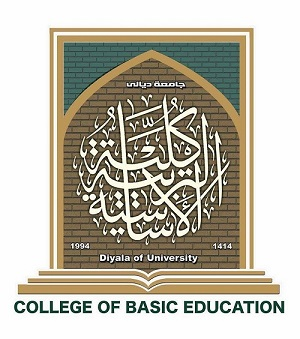 جامعة ديالى / كلية التربية الاساسية                                                                        لجنة الترقيات العلمية الفرعيةأستمارة تدقيق محتويات ملف الترقية العلمية النهائي (                                                  )ملاحظة : ترفق مع الملف النسخ الاصلية لجميع الكتب والاوامر الصادرة من لجنة الترقيات او الشعب والوحدات في الكلية التي تخص طالب الترقية.  وتؤشر علامة  امام كل فقرة بعد التاكد من وجودها في الملف وترفق هذه الاستمارة في بداية ملف الترقية لغرض التدقيق النهائي.يتم تدقيق كافة الوثائق و ونقاط الجدولين من قبل عضو لجنة الترقيات المسؤول عن القسم للتاكد من استيفاء التدريسي لمتطلبات الترقية العلمية قبل رفع الملف الى لجنة الترقيات الفرعية وترفق مع ترقية الاستاذية النسخة الاولى  من جواز السفر لتثبيت الاسم باللغة الانكليزية لاغراض التهنىة من قبل الوزارة تالوثيقةالوثيقة مرفقة ؟1كتاب ارسال الملف من القسم الى لجنة الترقيات الفرعية2طلب الترقية3طلب التعزيز ( ان وجد )4الامر الجامعي او الاداري للتعيين في التعليم العالي5الامر الجامعي لمنح اخر شهادة 6امر جامعي لأخر لقب علمي حصل عليه صاحب الترقية7امر اداري بالمباشرة بعد اخر شهادة حصل عليها صاحب الترقية8الشهادة الجدارية وقرار تقييم الشهادة لخريجي خارج القطر9استمارة الترقيات العلمية رقم (1)10خلاصة الخدمة ( النسخة الاصلية )11كتاب تأييد استمرارية بالخدمة في حالة عدم الحاجة لتقييم الاداء لكفاية نقاط جدول رقم (2)12بروفايل سكوبس13صفحة الكوكل سكولر للباحث14محضر اللجنة العلمية في القسم لتحديد الاختصاص العام والدقيق لطالب الترقية 15محضر اللجنة العلمية الخاص بتأييد تقييم البحوث العالمية لمقدم الترقية16الامر الاداري الخاص بتشكيل اللجان العاملة في القسم للسنة الدراسية الحالية17تعهد بعدم وجود باحثين مشاركين من طلبة الدكتوراه والماجستير18ترفق الاوامر الخاصة بدورة طرائق التدريس وصلاحية التدريس وكفاءة الحاسوب عند الترقية الى لقب مدرس19الجدول رقم (1) مصادق من قبل اللجنة العلمية في القسم20نسخة من البحوث المقدمة للترقية بنسخ ورقية 21كتب تأييد الرصانة العلمية للبحوث المقدمة للترقية    ( النسخة الاصلية )22الاقتباس الالكتروني ( النسخة الاصلية مع  القرص)23تأييد الخطة البحثية ( النسخة الاصلية )24تقرير الاستلال الورقي مع الامر الاداري الخاص بتشكيل لجنة الاستلال ( النسخة الاصلية )25الجدول رقم (2) مصادق من قبل اللجنة العلمية في القسم 26الاوامر الادارية الخاصة بأحتساب نقاط جدول رقم (2) مختومة ختم حي27تقييم الاداء ( النسخة الاصلية ) وفي حالة عدم الحاجة الى تقييم الاداء لكفاية النقاط للجدول رقم (2) يرفق تأييد استمرارية بالخدمة من تاريخ الترقية السابقة 28النسخ المنشورة لبحوث الترقية السابقة29قرص يحتوي ملف الترقية كاملا اسم وتوقيع طالب الترقيةاسم وتوقيع عضو لجنة الترقيات المسؤول عن القسم	التاريخ	التاريخ